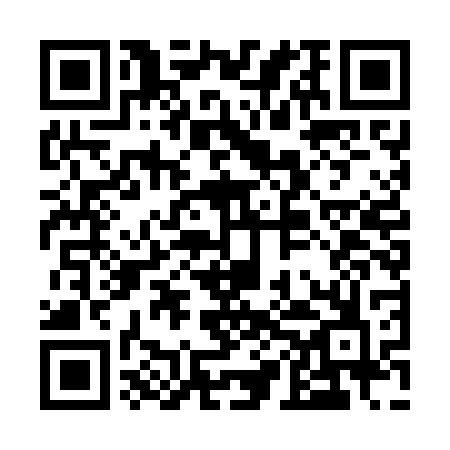 Prayer times for Barra do Garcas, BrazilWed 1 May 2024 - Fri 31 May 2024High Latitude Method: NonePrayer Calculation Method: Muslim World LeagueAsar Calculation Method: ShafiPrayer times provided by https://www.salahtimes.comDateDayFajrSunriseDhuhrAsrMaghribIsha1Wed4:275:4011:262:445:126:212Thu4:275:4111:262:445:116:203Fri4:275:4111:262:445:116:204Sat4:275:4111:262:445:106:205Sun4:285:4111:262:435:106:196Mon4:285:4211:262:435:096:197Tue4:285:4211:262:435:096:198Wed4:285:4211:252:435:096:199Thu4:285:4211:252:425:086:1810Fri4:285:4311:252:425:086:1811Sat4:295:4311:252:425:086:1812Sun4:295:4311:252:425:076:1813Mon4:295:4411:252:425:076:1714Tue4:295:4411:252:415:076:1715Wed4:295:4411:252:415:066:1716Thu4:305:4511:252:415:066:1717Fri4:305:4511:252:415:066:1718Sat4:305:4511:252:415:066:1619Sun4:305:4511:262:415:056:1620Mon4:315:4611:262:415:056:1621Tue4:315:4611:262:405:056:1622Wed4:315:4611:262:405:056:1623Thu4:315:4711:262:405:056:1624Fri4:315:4711:262:405:056:1625Sat4:325:4711:262:405:046:1626Sun4:325:4811:262:405:046:1627Mon4:325:4811:262:405:046:1628Tue4:325:4811:262:405:046:1629Wed4:335:4911:272:405:046:1630Thu4:335:4911:272:405:046:1631Fri4:335:4911:272:405:046:16